BULLETIN N° 1I ORGANISERSAmiens Cable park and the « Departmental Committee of Waterski Iles de FranceFFSNW (French Federation of Water Ski and Wakeboard), IWWF (International Wakeboard and Water-Ski Federation) and CWWC (Cable Wakeboard World Council)Together with french commission for teleskiII RULESThe event following the 2016 rules from IWWF and CWWC.III DESCRIPTION OF THE CABLEIV WELCOME/REGISTRATIONFriday, the welcome of competitors will be at the reception of Amiens cable park 11h-18HV PROGRAMVI CATEGORIESWakeboard Age Categories 2016U15 (Boys & Girls): born in 2001 or later (15 or under)U19 (Junior Men & Junior Ladies) born in 1997 or later (19 or under)Open Men & Open Ladies: No age restriction O30 (Masters Men & Masters Ladies): born in 1986 or before (Over 30)O40 (Master 2 Men & Master 2 Ladies): born in 1976 or before (Over 40)Seated / Disabled: Open category onlyWakeskate: U19 (Junior Men/Ladies) and Open Men/ Ladies onlyA minimum of 5 riders is required to open a category. If this number is not reached, the riders will be automatically put in the higher category, the Open category is considered the highest.VII SURPRISE BEST TRICK CONTEST Kicker contest, the best tricks! VIII PRIZE GIVINGSURPRISE BEST TRICK CONTEST :   Cash Price.FRENCH CUP : Cups, medals and many gifts.IX REGISTERING COSTSBeware ! No registration will be accepted on the SaturdayONLY ONLINE REGISTRATIONSThe registration fees include : Riding during the free session, Official training, Competition runsX HOUSINGCAMPING ****Le Parc des Cygnes111, avenue des Cygnes, 80000 AmiensDiscount -10% for the event event.XI LOCATION/ACCESSBy train : Gare SNCF  Amiens. XII  REGISTRATIONSThis contest is registered as a " 2STAR international " with 200points of International Ranking for the winners of each category. You need to register to the event on cablewakeboard.net.First step: Go on cablewakeboard.nt and sign in in the ‘’login’’ partCheck if you already have a profile by checking the riders’ list (if you have taken part in a French Championship your profile exists)your profile exists and you know your password: connect yourselfyour profile exists but you don’t know your password: let them send you a new password by e-mail by clicking on ‘’If you can’t remember your password click here, to receive an new one by e-mail.’’ (be patient this can take up to an hour)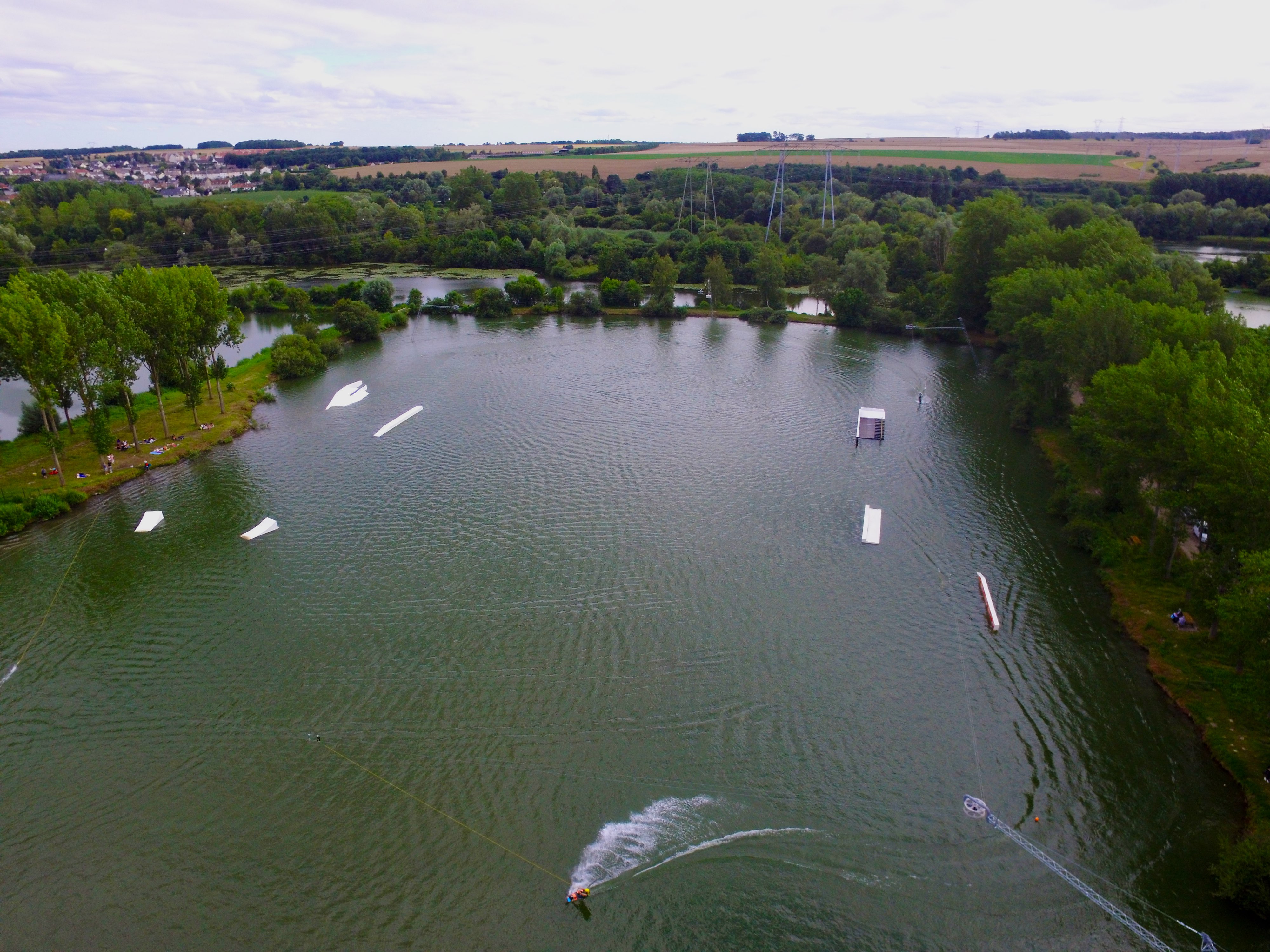 if you don’t receive a new password, DON’T CREATE A NEW PROFILE. Send a valid e-mail address to f.chocun@ffsnw.fryou don’t have a profile yet: create one by choosing the option ‘’If you are not a registered user, click here to sign up for instant access!’’ and fill out the form. Once you have created the profile, you will receive your access code. Step 2:  Competition registrationOnce you logged in, go into ‘’My competition’’ and click on the line of the Coupe de France Amiens (French Cup Amiens ). Go to the bottom of the page and click on ‘’Join’’Amiens Cable ParkRoute d argoeuve 80470 AmiensAmiens Cable ParkWakeboard and Wakeskate French Cup – 2*INT Cablewake (200pts)30 september to 2 OctoberCable CharacteristicsObstaclesObstaclesLength of the cable : 480mNumber of pulley : 5Number of carriers : 7Height of the pylons : 11m1 slider de 18 m1 multibox de 24m1 ollie box roof de 16 m1 Multibox 28m1 Straight2 kickers1 Wall + KickerFRIDAY 
30 september11h – 18h : Registration17h- sundown : Official trainingSATURDAY
1 october8h – 9h30 : Free session9h30: Riders meeting, followed by Qualifications17h00: Lcq18h : Kicker contest (cash price)20h00 : Drinks & dinnerSUNDAY 
2 october 9h – 11h : demi finales ou free session 11h – 16h30 : Finals17h : Price giving ceremonyRegistration dateOn-line registration before 30/08/2016On-line registration before 30/08/2016From the 30/08 to Friday 30/09 (Registrations close on Friday 30/09 at 17h)From the 30/08 to Friday 30/09 (Registrations close on Friday 30/09 at 17h)Price per riderWB or WSWB and WSWB or WSWB and WSPrice per rider45 €55€50 €60€Meal for riderSqthurday: Breakfast, lunch,dinerSunday: Breakfast, lunch30 €30 €30 €30 €